Федеральное государственное автономное образовательное учреждение высшего образования «Южный федеральный университет»Институт философии и социально-политических наукКафедра истории зарубежной и отечественной философииМежведомственный научный отдел истории русскойфилософии и культуры ЮФУ и ИФ РАНИнститут философии РАНКафедра истории русской философии философского факультета Московского государственного университета им. М.В. Ломоносова Государственное бюджетное образовательное учреждение высшего образования «Белгородский государственный институт культуры и искусств»Факультет философии и социальных наук Белорусского государственного университета«Донское философское общество»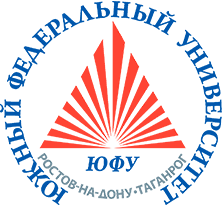 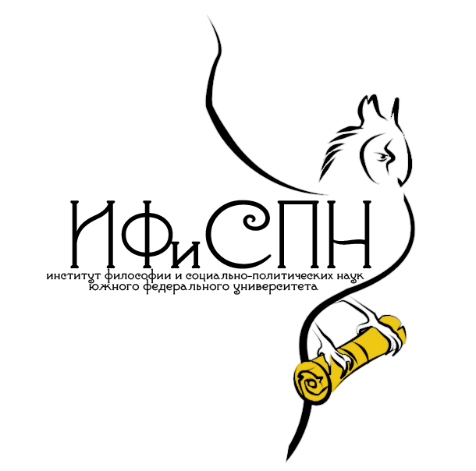 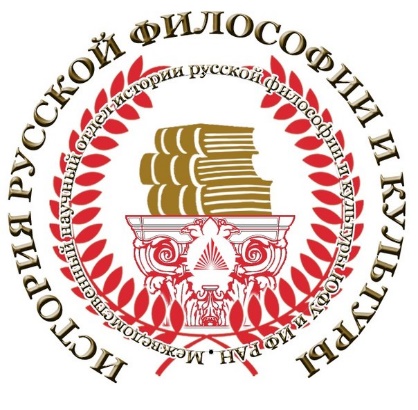 ПРОГРАММАВсероссийской научной конференции«Европейский способ мысли: искусство, наука, история философии (XXXII Петровские чтения)» (с международным участием)(7-10 апреля 2019 г., Ростов-на-Дону)Ростов-на-Дону2019Петров Михаил Константинович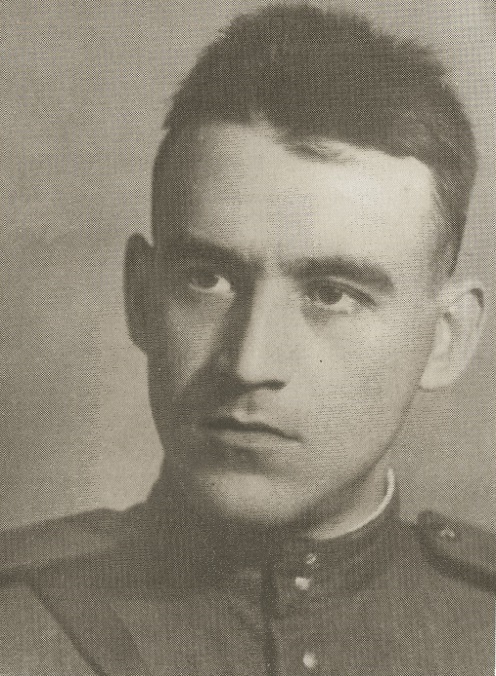 (1923-1987)К гостям и участникам конференции!В апреле 2018 г. мы отметили 95-летие со дня рождения М. К. Петрова (1923-1987 гг.) – ученого-фронтовика, писателя, переводчика, философа междисциплинарного профиля, историка философии, науки и культуры, заложившего основы когнитологических исследований в широкой области, включающей историю, логику, психологию,  лингвистику, системный анализ, этнографию, социологию,  науку об образовании, науковедение, культурологию, регионалистику, кибернетику, науку об управлении, машинный перевод, структурную  семиотику, документалистику, теории коммуникации. М.К. Петров – создатель оригинальной концепции типологии мышления и социокода культуры, философии и методологии творчества и миграционных процессов. В декабре1968 г. он создал сочинение-шедевр «Искусство и наука», по сути, манифест антимарксизма, оцененный Э.В. Ильенковым как прямая антитеза и возрожденному в его круге истинному диалектическому материализму: «Нет, Миша, твой дуализм – это только двубожие … А единственная возможная альтернатива всем боженькам был и остается монизм. Атеизм Спинозу-Фейербаха-Маркса-Ленина… Здесь наши с тобой принципиальные разногласия». 200-летие марксизма и 50-летие написания «Искусства и науки», как антикоммунистического манифеста – хороший повод сравнить-сопоставить два мировоззрения, две методологии, желательно, в строго научном, исследовательском отношении, хотя избежать конфронтации так нелегко…В феврале 1969 г. в «Вопросах философии» была опубликована роковая для судьбы М.К. Петрова статья по методологии историко-философских исследований. В ноябре 2012 г. в Институте философии РАН была проведена конференция «История философии: вызовы XXI века (приглашение к диалогу)». В сборнике только два автора советской эпохи удостоились внимания как историки философии: В.С. Библер (в статье Т.Б. Длугач) и М.К. Петров (в тезисах А.Н. Ерыгина). Они названы, как и последующие работы автора, весьма претенциозно: «Методологическая дискуссия по истории философии и новации М.К. Петрова». Мы и сегодня можем продолжить эту дискуссию.	На прошлых «Петровских чтениях» тон конференции был задан тремя докладами, максимально концентрированными на культурологически-науковедческой проблематике в исследованиях М.К. Петрова: 1) «Философская традиция как культурный синтез» (И.Т. Касавин); 2) «Европейский способ мысли и философия в России (к 95-летию М.К. Петрова)» (А.Н. Ерыгин); 3) «У истоков европейской цивилизации: М.К. Петров и мировая литература» (Г.В. Драч). Ключевой вопрос о роли миграции в развитии науки и культуры остается открытым.Ожидается интересная презентация новых работ, опубликованных в 2018 г. Гали Дмитриевной Петровой: перевода М.К. Петровым «Алисы в стране чудес» Льюиса Кэролла и «1984» Дж. Оруэлла, а также рукописи М.К. Петрова «Человекоразмерность». Будет выставлена также совместная монография М.А. Дидык и А.Н. Ерыгина «Введение в философию „Античной культуры“ М.К. Петрова, изданной с приложением двух параграфов из книги «Проблема предначала» 1969 г.На второй день конференции состоится ее молодежная секция.Традиция ежегодного проведения «Петровских чтений» как научной конференции была заложена в 1988 г., в годовщину со дня смерти учёного. В 2002 г. на III Российском философском конгрессе был организован «круглый стол» «Наследие М.К. Петрова и современность». С 2011 г. «Петровские чтения» обрели статус международной конференции, в их работе принимали участие ученые Украины, Беларуси, Германии. Главным организатором выступает Институт философии и социально-политических наук (факультет философии и культурологии) Южного федерального университета, а также кафедра истории русской философии философского факультета Московского государственного университета им. М.В. Ломоносова, философский факультет Российского государственного гуманитарного университета, факультет философии и социальных наук Белорусского государственного университета, Белгородский государственный институт искусств и культуры.Программный комитет конференции:Ерыгин Александр Николаевич – доктор философских наук, профессор, профессор кафедры истории зарубежной и отечественной философии Института философии и социально-политических наук ЮФУ, заведующий Межведомственным научным отделом истории русской философии и культуры ЮФУ и ИФ РАН, председатель Международной исследовательской ассоциации по изучению наследия М.К. Петрова (г. Ростов-на-Дону)Драч Геннадий Владимирович – доктор философских наук, заслуженный деятель науки РФ, профессор кафедры теории культуры, этики и эстетики Института философии и социально-политических наук ЮФУ (г. Ростов-на-Дону).Маслин Михаил Александрович – доктор философских наук, профессор, заведующий кафедрой истории русской философии философского факультета МГУ (г. Москва).Римский Виктор Павлович – доктор философских наук, профессор, член Союза писателей России, заведующий кафедрой философии и истории науки ГБОУ ВО «Белгородский государственный институт искусств и культуры» (г. Белгород).Синеокая Юлия Вадимовна – доктор философских наук, профессор РАН, заведующий сектором истории западной философии, заместитель директора ИФ РАН по научной работе ИФ РАН (г. Москва)Суходуб Татьяна Дмитриевна – кандидат философских наук, доцент ЦГО Национальной Академии наук Украины (г. Киев, Украина).Юрченко Сергей Владимирович – кандидат философских наук (г. Бохум, Германия).Председатель оргкомитета:Дидык Марина Александровна – кандидат философских наук, доцент кафедры истории зарубежной и отечественной философии Института философии и социально-политических наук ФАОУ ВО «Южный федеральный университет», зам. заведующего Межведомственным научным отделом истории русской философии и культуры ЮФУ и ИФ РАН (г. Ростов-на-Дону).Члены оргкомитета:Сердюкова Елена Владимировна – кандидат философских наук, доцент, директор Института философии и социально-политических наук ЮФУ (г. Ростов-на-Дону).Бакулов Виктор Дмитриевич – доктор философских наук, профессор, заведующий кафедрой философии и методологии науки Института философии и социально-политических наук ЮФУ (г. Ростов-на-Дону).Варава Владимир Владимирович – доктор философских наук, проректор по научной работе, декан факультета религиоведения Московского православного института св. Иоанна Богослова (г. Москва)Даренский Виталий Юрьевич – доктор философских наук, доцент кафедры философии науки и техники Государственного образовательного учреждения ЛНР "Луганский национальный аграрный университет" (г. Луганск)Мурадьян Олеся Александровна – учёный секретарь оргкомитета, кандидат философских наук, ст. преп. каф. теории культуры, этики и эстетики Института философии и социально-политических наук ЮФУ.Хомич Елена Викторовна – кандидат философских наук, доцент кафедры философии и методологии науки факультета философии и социальных наук БГУ (г. Минск, Беларусь).Контактная информация: Тел. +7-918-594-95-45, +7-904-500-01-68      E-mail: madidyk@yandex.ruПорядок и график работы конференции
7 апреля 2019 г.8.00 – 21.00	          Заезд участников конференции	8 апреля 2019 г.10.00 – 11.00	Регистрация участников конференции11.00 – 11.10	Открытие конференции11.10 – 14.00	Пленарное заседание конференции14.00 – 15.00	Кофе-брейк15.00 – 15.30	Презентация15.30 – 18.00	Пленарное заседание конференции	9 апреля 2019 г.11.00 – 13.00	Пленарное заседание конференции13.00 – 13.50	Обед13.50 – 15.20         Открытая лекция проф. М.А. Маслина15.30 – 17.30	Работа секции17.30 – 18.00	Подведение итогов работы и принятие рекомендаций конференции	10 апреля 2019 г.9.00 – 21.00		Отъезд участников конференцииПЛАН ПРОВЕДЕНИЯВсероссийской научной конференции«Европейский способ мысли: искусство, наука, история философии (XXXII Петровские чтения)»(8-9 апреля 2019 г., Ростов-на-Дону)I день –8 апреля 2019(ЮФУ, главный корпус, Зал заседаний Ученого совета)10.00 – 11.00	Регистрация участников конференцииНачало работы – 11.00Открытие конференцииПриветственное слово к участникам XXXII «Петровских чтений»Директор ИФиСПН ЮФУ Сердюкова Елена Владимировна«О порядке работы конференции» - председатель оргкомитета Дидык М.А.ПЛЕНАРНОЕ ЗАСЕДАНИЕСессия 1. «Европейский способ мысли: западная и отечественная традиции»РАБОЧИЙ ПРЕЗИДИУМпроф. Г.В. Драч, проф. А.Н. Ерыгин, проф. М.А. МаслинЗаседание ведет доцент М.А. Дидык11.10 – 14.00«К вопросу о "третьем Марксе"»Маслин Михаил Александрович, доктор философских наук, профессор, заведующий кафедрой истории русской философии философского факультета МГУ (г. Москва).«"Экономическая формация общества" или "человекоразмерность" в философии истории? (М.К. Петров против К. Маркса)»Ерыгин Александр Николаевич, доктор философских наук, профессор кафедры истории зарубежной и отечественной философии ИФиСПН ЮФУ«М.К. Петров о роли и значении Аристотеля в истории Европейской культуры»Драч Геннадий Владимирович, доктор философских наук, заслуженный деятель науки РФ, профессор кафедры теории культуры, этики и эстетики ИФиСПН ЮФУ «Антропологические и гносеологические аспекты "человекоразмерности" в концепции М.К. Петрова»Даренский Виталий Юрьевич, кандидат философских наук доцент кафедры философии ЛНАУ (Луганск)«Наука как "фактор нестабильности" и проблема человекоразмерности социума»Бакулов Виктор Дмитриевич, доктор философских наук, заведующий кафедрой философии и методологии науки ИФиСПН ЮФУ; Силенко Светлана Владимировна, кандидат философских наук, доцент кафедры философии и методологии науки ИФиСПН ЮФУ«Поиски российской социокультурной идентичности в контексте идей М.К. Петрова (конвергентный, трансферный, рекурсивный, социальные дискурсы)»Старостин Александр Михайлович, доктор политических наук, профессор, директор института междисциплинарных исследований глобальных процессов и глокализации РГЭУ (РИНХ)Обеденный перерыв 14.00 – 15.00Презентация15.00 – 15.30(Ведут проф. А.Н. Ерыгин и доц. М.А. Дидык)новые публикации работ М.К. Петрова(издано Г.Д. Петровой):1.	Перевод М.К. Петрова – «Алиса в стране чудес» Льюиса Кэролл (2018 г.)2.	Перевод М.К. Петрова – «1984» Дж. Оруэлл (2019 г.). 3.	Рукопись М.К. Петрова «Человекоразмерность. Типы культур и отношение человека к природе» (2019 г.)монография М.А. Дидык и А.Н. Ерыгин	«Введение в философию „Античной культуры“ М.К. Петрова» (2018 г.), издана с приложением двух параграфов из книги М.К. Петрова 1969 г. «Проблема предначала (Опыт социологического исследования генезиса европейского способа мысли)».ПЛЕНАРНОЕ ЗАСЕДАНИЕСессия 2. «Основные проблемы петрововедения»Модератор – Ерыгин А.Н., д.ф.н., проф. кафедры истории русской философии и теоретического россиеведения ИФиСПН ЮФУ15.30 – 18.00«Кандидатская диссертация М.К. Петрова. Античная философия и детерминизм»Тихонов Андрей Владимирович, кандидат философских наук, доцент кафедры истории зарубежной и отечественной философии ИФиСПН ЮФУ«”Пиратская гипотеза” М.К. Петрова и эгейская цивилизация: перспектива критического анализа»Кириллов Андрей Александрович, кандидат философских наук, доцент кафедры социальной философии ИФиСПН«"Пираты эгейского моря" и геополитический код западной цивилизации»Муза Дмитрий Евгеньевич, доктор философских наук, профессор кафедры политологии ГОУ ВПО "ДонНУ" (Донецк)«"Античная культура" (1966) в контексте "Человекоразмерности" (1978): типологическая концепция М.К. Петрова»Дидык Марина Александровна, кандидат философских наук, доцент кафедры истории зарубежной и отечественной философии ИФиСПН ЮФУ «Проблема перехода от эмпиризма Бэкона к сенсуализму Гоббса»Липовой Савелий Петрович, кандидат философских наук, доцент кафедры истории зарубежной и отечественной философии ИФиСПН ЮФУ«О логическом и феноменологическом в "Логических исследованиях" Эд. Гуссерля»Юхно Андрей Викторович, преподаватель кафедры философии и апологетики Донской духовной семинарии.«Современный постмодернистский крен в психологии»Золотухина Елена Всеволодовна, доктор философских наук, профессор кафедры истории зарубежной и отечественной философии ИФиСПН ЮФУ«Христианские основы становления европейской (опытной) науки» Королев Владимир Константинович, доктор философских наук, профессор кафедры теории культуры, этики и эстетики ИФиСПН ЮФУ«Богословие: неожиданное введение в тему»Щетников Валерий Васильевич, сотрудник Межведомственного научного отдела истории русской философии и культуры ИФиСПН ЮФУII день – 9 апреля 2019(ЮФУ, Днепровский 116, а. 247)ПЛЕНАРНОЕ ЗАСЕДАНИЕСессия 3.«Европейский способ мысли: западная и отечественная традиции»Модератор – Маслин М.А., д.ф.н., профессор, заведующий кафедрой истории русской философии философского факультета МГУ11.00 – 13.00«Всеобщая диалектика мышления бытия как основание и результат историко-философского процесса»Бойко Павел Евгеньевич, доктор философских наук, профессор, заведующий кафедрой философии факультета истории, социологии и международных отношений КубГУ (Краснодар)«Об истории русской философии. Переписка Н.О. и Б.Н. Лосских и Д.И. Чижевского»Сердюкова Елена Владимировна, кандидат философских наук, доцент, директор ИФиСПН ЮФУ«Историко-философская методология М.К. Петрова: актуальный контекст»Римский Виктор Павлович, доктор философских наук, профессор, член Союза писателей России, заведующий кафедрой философии и истории науки БГИИК, Римская Ольга Николаевна, кандидат философских наук, доцент кандидат философских наук, доцент кафедры философии и истории науки БГИИК (Белгород)«Философское науковедение в "Античная культуре" М.К. ПетроваМурадьян Олеся Александровна, кандидат философских наук, старший преподаватель кафедры теории культуры, этики и эстетики ИФиСПН ЮФУ«Эссенциалистская методология исследования религиозного опыта в русской религиозной философии»Миронова Алина Михайловна, аспирант 3 года кафедры философии религии и религиоведения ИФиСПН ЮФУ«Экклесиология Хомякова и Флоренского»Сакович Денис Юрьевич, студент 4 курса направления «Философия» ИФиСПН ЮФУ«М.К. Петров: из истории европейской системы образования»Водяникова Ирина Федоровна, кандидат философских наук, доцент кафедры философии и методологии науки ИФиСПН ЮФУ«М.К. Петров и экзистенциал войны в советской философии»Коробов-Латынцев А.Ю., кандидат философских наук, доцент кафедры гуманитарных дисциплин, ГОУ ВПО «Донецкое Высшее общевойсковое командное училище» (Донецк)«Научная рациональность как феномен европейской культуры»Хомич Елена Викторовна, кандидат философских наук, доцент кафедры философии и методологии науки БГУ (Минск)«Преференции метафизики в европейском мыслительном пространстве»Барковская Алла Викторовна, кандидат философских наук, доцент кафедры философии и методологии науки БГУ (Минск)«Национальный научный Т-континуум как необходимое условие существования науки и предмет государственной защиты»Иващук Ольга Федоровна, доктор философских наук, профессор кафедры философии Философско-социологического факультета Института общественных наук РАНХиГС при Президенте РФ (Москва)«Идеал ценностно-нейтрального научного знания в идеократической системе ценностей: к определению понятия “европейская технократическая инверсия ценностей”»Трухан Анатолий Васильевич, кандидат философских наук, доцент ДДС«Европейский способ мысли и философия политической свободы в России»Басенко Наталья Александровна, кандидат политических наук, доцент кафедры истории русской философии и теоретического россиеведения ИФиСПН ЮФУ«Прагматичный стиль мышления в политике: конфликтные и интеграционные интенции»Юрченко Наталья Николаевна, кандидат политических наук, доцент кафедры политологии и политического управления, руководитель лаборатории проблем национальной и региональной безопасности в КубГУ (Краснодар)«Проблемы восприятия искусства: классические и современные подходы»Липец Екатерина Юрьевна, кандидат философских наук, доцент, заведующий кафедрой теории культуры, этики и эстетики ИФиСПН ЮФУ«Стратегемы Полиэна как проявления специфической формы социального кодирования»Гончарова Инга Кулиевна, старший преподаватель кафедры философии и методологии науки ИФиСПН ЮФУ13.00 – 13.50	ОбедОткрытая лекция проф. М.А. Маслина – «"Растабуирование" русского национализма: наследие М.Н. Каткова» (а. 247)13.50 – 15.20Молодежная секция«Наследие М.К. Петрова и междисциплинарные исследования»(пер. Днепровский, 116, а. 247)Модератор – Дидык М.А., к.ф.н., доц. кафедры истории зарубежной и отечественной философии ИФиСПН ЮФУ15.30 – 17.30«Афины и Спарта: две крайности Античной Греции М.К. Петрова» - Французов Руслан«"М.К. Петров о значении научного творчества для развития науки"» - Голобородько Сергей«Профессионализм и целостная личность в работе М.К. Петрова "Античная культура"» Андроник Снежана«Естественная и военная государственность» - Белослюдова Ольга«Человек на развилке в работе М.К. Петрова «Искусство и наука»» - Быкадорова Вероника «Личность в работе М.К. Петрова «Античная культура»» - Голубева Дарья«Спарта в работе М.К. Петрова «Античная культура»» - Еськов Дмитрий«Канон науки в работе М.К. Петрова «Искусство и наука»» - Ильичев Артем «Пират и законодатель» - Коломоец Валерия«Работа М.К. Петрова «Язык. Знак. Культура»» - Кондрацкий Антон«Тема творчества в «Античной культуре»» - Котяева Екатерина "«Палуба договорных отношений» - Малахов Александр«О каноне науки в понимании М.К. Петрова» - Мединцева Анастасия«Рабы и свободные» - Мельникова Анастасия«Петров М.К.: «Пираты Эгейского моря и личность»» - Огай Владислав«Суть эллинизма в работе Петрова М.К. "Античная культура"» - Пиндас Диана«Христианство и христианский атеизм в работе М.К. Петрова «Искусство и наука» - Пудов Илья «Истоки античной культуры в работе "Античная культура" М.К. Петрова» -Селютина Анастасия«От Миноса до Одиссея» - Терновых Анастасия«Христианство и христианский атеизм в понимании М.К. Петрова» - Хорольская Ксения 17.00 – 18.00 – Подведение итогов работы и принятие рекомендаций конференции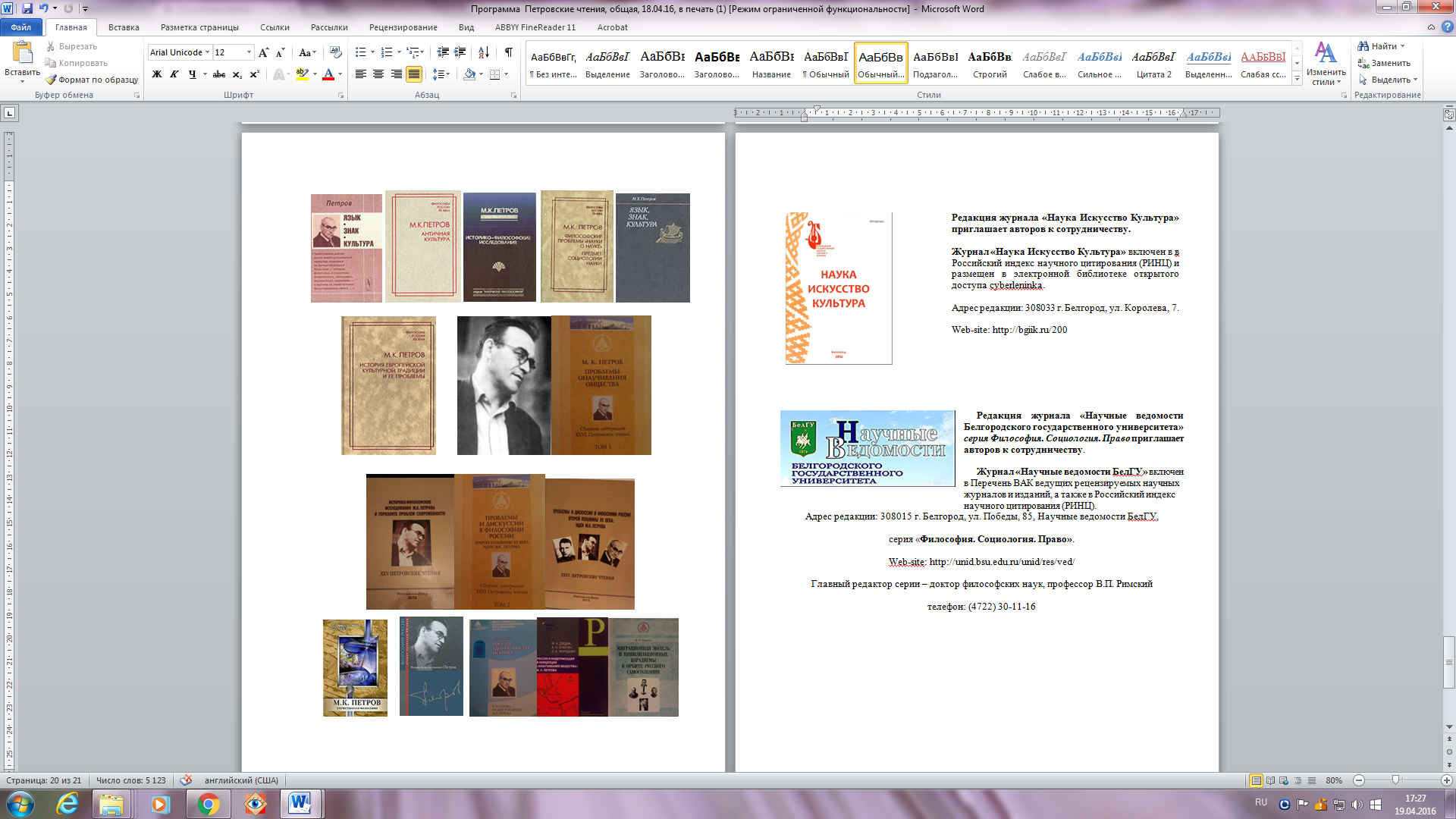 